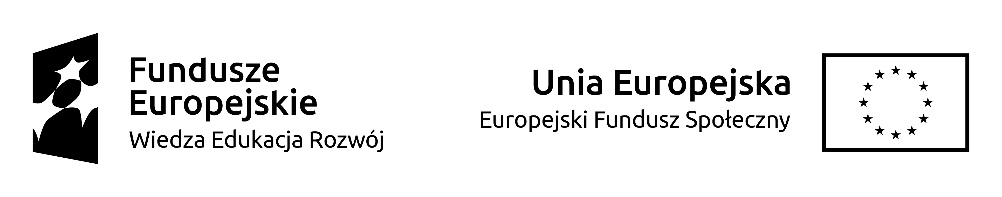 UWAGA! Dokument wypełnia Wykonawca, zgodnie z art. 24 ust. 11 ustawy Pzp, 
w terminie 3 dni od zamieszczenia na stronie internetowej informacji z otwarcia ofert, o którym mowa w art. 86 ust. 5 OświadczenieSkładając ofertę w postępowaniu o udzielenie zamówienia publicznego w trybie przetargu nieograniczonego znak: A/ZP/SZP.261-87/19 na „Zaprojektowanie i wykonanie robót remontowych oraz adaptacyjnych dla Zakładu Badań Przesiewowych i Diagnostyki Metabolicznej na potrzeby projektu „Choroby uwarunkowane genetycznie – edukacja          i diagnostyka”w związku z art. 24 ust. 1 pkt 23 ustawy Pzp oświadczamy, że:nie należymy do tej samej grupy kapitałowej, co inni wykonawcy, którzy 
w tym postępowaniu złożyli oferty lub oferty częściowe*należymy do grupy kapitałowej co inni wykonawcy, którzy w tym postępowaniu złożyli oferty lub oferty częściowe i przedstawiamy/nie przedstawiamy* następujące dowody, że powiązania z innymi wykonawcami nie prowadzą do zakłócenia konkurencji w postępowaniu o udzielenie zamówienia          _____________________________________________________________* niepotrzebne skreślićUwaga:W przypadku złożenia oferty przez podmioty występujące wspólnie, wymagane oświadczenie winno być złożone przez każdy podmiot.Nieprzedłożenie dowodów i niewykazanie przez Wykonawców, że istniejące między nimi powiązania nie prowadzą do zakłócenia konkurencji w postępowaniu o udzielenie zamówienia spowoduje wykluczenie wykonawców, którzy należąc do tej samej grupy kapitałowej 
w rozumieniu ustawy z dnia 16 lutego 2007 r. o ochronie konkurencji i konsumentów złożyli odrębne oferty lub oferty częściowe w postępowaniu.__________________ dnia _________ r.		                      _______________________________(podpis Wykonawcy/Wykonawców)Załącznik nr 4b do SIWZ(pieczęć Wykonawcy/Wykonawców)Oświadczenie Wykonawcy 
o przynależności lub braku przynależności do tej samej grupy  kapitałowej